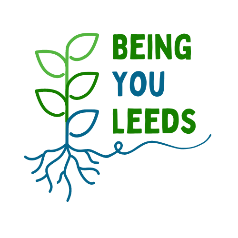 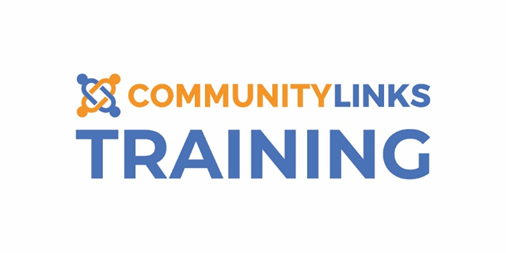 Training Booking FormIf you would like to register for Being You Leeds training provided by Community Links Training Team, please complete the form below and return to training@commlinks.co.uk . The data you provide will remain safe and secure in accordance with law (GDPR).Please visit  https://www.inspirenorth.co.uk/privacy-policy/ to view our privacy policy.Full NameThis training is being funded by Being You Leeds to increase access to Mental Health Training for:community organisations, charities and non-profit organisations volunteers as well as paid workersWe are keen to ensure that those attending either work or volunteer for: organisations working within the most deprived areas of Leeds ororganisations supporting socially excluded groups and communities with the worst health outcomesTo qualify for a free place, you must also be (working or volunteering) directly supporting people.If you are not sure if you qualify, please read our attached FAQ or you can call Community Links on 0113 273 9660 or Being You Leeds on 0113 248 4880.This training is being funded by Being You Leeds to increase access to Mental Health Training for:community organisations, charities and non-profit organisations volunteers as well as paid workersWe are keen to ensure that those attending either work or volunteer for: organisations working within the most deprived areas of Leeds ororganisations supporting socially excluded groups and communities with the worst health outcomesTo qualify for a free place, you must also be (working or volunteering) directly supporting people.If you are not sure if you qualify, please read our attached FAQ or you can call Community Links on 0113 273 9660 or Being You Leeds on 0113 248 4880.This training is being funded by Being You Leeds to increase access to Mental Health Training for:community organisations, charities and non-profit organisations volunteers as well as paid workersWe are keen to ensure that those attending either work or volunteer for: organisations working within the most deprived areas of Leeds ororganisations supporting socially excluded groups and communities with the worst health outcomesTo qualify for a free place, you must also be (working or volunteering) directly supporting people.If you are not sure if you qualify, please read our attached FAQ or you can call Community Links on 0113 273 9660 or Being You Leeds on 0113 248 4880.Please confirm you meet the criteria aboveYes No  Please confirm you meet the criteria aboveIf you have ticked YES, please complete the rest of this registration formIf you have ticked YES, please complete the rest of this registration formOrganisationNamePlease tell us, in a few words, who your organisation supports (e.g people living in a certain area, refugees and asylum seekers, pregnant women, people in debt etc.):Please tell us where you heard about the course:Please tell us, in a few words, who your organisation supports (e.g people living in a certain area, refugees and asylum seekers, pregnant women, people in debt etc.):Please tell us where you heard about the course:Please tell us, in a few words, who your organisation supports (e.g people living in a certain area, refugees and asylum seekers, pregnant women, people in debt etc.):Please tell us where you heard about the course:RoleVolunteer Paid worker  CourseSafeTALK  Mental Health First Aid (MHFA)  ASIST SafeTALK  Mental Health First Aid (MHFA)  ASIST Preferred Date(s)Access needs - Please let us know if there are any adjustments we can make to help you access this course more easily.  These could be physical, sensory or health needs, learning needs or communication needs and can apply to travel, building and room access and course content and delivery:Access needs - Please let us know if there are any adjustments we can make to help you access this course more easily.  These could be physical, sensory or health needs, learning needs or communication needs and can apply to travel, building and room access and course content and delivery:Access needs - Please let us know if there are any adjustments we can make to help you access this course more easily.  These could be physical, sensory or health needs, learning needs or communication needs and can apply to travel, building and room access and course content and delivery:We ask the following questions as part of our commitment to diversity and inclusion. We use this data to identify groups that may be underrepresented or disadvantaged, and this helps us take appropriate steps to avoid discrimination and improve equality and diversity. Any monitoring shall be done in accordance with the organisation’s obligations under GDPR. Providing this information is voluntary. If you do not wish to answer any question you may select the 'prefer not to say' option.We ask the following questions as part of our commitment to diversity and inclusion. We use this data to identify groups that may be underrepresented or disadvantaged, and this helps us take appropriate steps to avoid discrimination and improve equality and diversity. Any monitoring shall be done in accordance with the organisation’s obligations under GDPR. Providing this information is voluntary. If you do not wish to answer any question you may select the 'prefer not to say' option.We ask the following questions as part of our commitment to diversity and inclusion. We use this data to identify groups that may be underrepresented or disadvantaged, and this helps us take appropriate steps to avoid discrimination and improve equality and diversity. Any monitoring shall be done in accordance with the organisation’s obligations under GDPR. Providing this information is voluntary. If you do not wish to answer any question you may select the 'prefer not to say' option.GenderFemale (including trans women)     Male (including trans man)    Non-Binary Female (including trans women)     Male (including trans man)    Non-Binary GenderPrefer Not to Say      Other (please state): Prefer Not to Say      Other (please state): EthnicityWhite  White  Ethnicity☐ English / Welsh / Scottish / Northern Irish / British   ☐ English / Welsh / Scottish / Northern Irish / British   Ethnicity☐ Irish   ☐ Any other White background       ☐ Irish   ☐ Any other White background       EthnicityMixed  Mixed  Ethnicity☐ White & Asian               ☐ White & Black Caribbean    ☐ White & Asian               ☐ White & Black Caribbean    Ethnicity☐ White & Black African   ☐ Other Mixed background   ☐ White & Black African   ☐ Other Mixed background   EthnicityAsian/Asian British Asian/Asian British Ethnicity☐ Bangladeshi   ☐ Chinese   ☐ Kashmiri   ☐ Indian   ☐ Pakistani ☐ Other Asian background  ☐ Bangladeshi   ☐ Chinese   ☐ Kashmiri   ☐ Indian   ☐ Pakistani ☐ Other Asian background  EthnicityBlack/Black British  Black/Black British  Ethnicity☐ Black African   ☐ Black Caribbean   ☐ Other Black background  ☐ Black African   ☐ Black Caribbean   ☐ Other Black background  EthnicityOther Ethnic GroupsOther Ethnic GroupsEthnicity☐ Middle Eastern/Arab   ☐ Roma   ☐ Gypsy/Traveller  ☐ Middle Eastern/Arab   ☐ Roma   ☐ Gypsy/Traveller  Ethnicity☐ Any other Ethnic background ☐ Any other Ethnic background Sexuality☐ Straight / Heterosexual   ☐ Gay man   ☐ Lesbian / Gay woman    ☐ Bisexual / Pansexual      ☐ Other         ☐ Prefer not to say  ☐ Straight / Heterosexual   ☐ Gay man   ☐ Lesbian / Gay woman    ☐ Bisexual / Pansexual      ☐ Other         ☐ Prefer not to say  ReligionBuddhist  Christian  Hindu  Jewish  Muslim  Sikh  No Religion Buddhist  Christian  Hindu  Jewish  Muslim  Sikh  No Religion ReligionPrefer not to say      Other (please state): Prefer not to say      Other (please state): Disability☐ Learning disability     ☐ Physical disability       ☐ Mental Health     ☐ Visual Impairment     ☐ Hearing Impairment   ☐ Neurodiversity   ☐ Longstanding illness/condition    ☐ Prefer not to say  ☐ None          ☐ Learning disability     ☐ Physical disability       ☐ Mental Health     ☐ Visual Impairment     ☐ Hearing Impairment   ☐ Neurodiversity   ☐ Longstanding illness/condition    ☐ Prefer not to say  ☐ None          